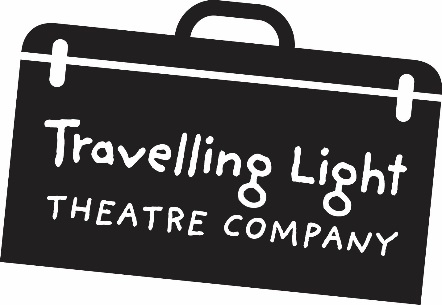 EQUAL OPPORTUNITIES MONITORING CONFIDENTIALTravelling Light is working towards increasing the company’s diversity in all aspects of its work. We are also asked by the Arts Council to give statistical rmation about the people we employ during the course of our work.  To enable us to collect accurate rmation we would appreciate it if you could you fill in this form.  All information is strictly confidential, is provided for monitoring purposes only, and is not linked to any personal record on employees held by Travelling Light.  WhiteWhiteMixedMixedMixedBritishBritishWhite & Black White & Black White & Black IrishIrishWhite & Black AfricanWhite & Black AfricanWhite & Black AfricanGypsy or Irish Traveller                                 Any other white background (please specify)
Gypsy or Irish Traveller                                 Any other white background (please specify)
Gypsy or Irish Traveller                                 Any other white background (please specify)
Gypsy or Irish Traveller                                 Any other white background (please specify)
White & Asian
                                      White & Asian
                                      White & Asian
                                      Any other mixed background (please specify)Any other mixed background (please specify)Any other mixed background (please specify)Any other mixed background (please specify)BlackBlackAsianAsianAsianIndianIndianIndianAfricanAfricanPakistaniPakistaniPakistaniAny other black background (please specify)Any other black background (please specify)Any other black background (please specify)Any other black background (please specify)BangladeshiBangladeshiBangladeshiChineseChineseChineseAny other Asian background (please specify) Any other Asian background (please specify) Any other Asian background (please specify) Any other Asian background (please specify) Any other ethnic group (please specify)Any other ethnic group (please specify)Any other ethnic group (please specify)Any other ethnic group (please specify)ArabArabArabGender: With which gender do you currently identify?Gender: With which gender do you currently identify?Gender: With which gender do you currently identify?Gender: With which gender do you currently identify?Gender: With which gender do you currently identify?Gender: With which gender do you currently identify?Gender: With which gender do you currently identify?Gender: With which gender do you currently identify?Gender: With which gender do you currently identify?Male                   Male                   Female              Female              Female              Female              Prefer not to sayDisability: Do you consider yourself to be disabled?Disability: Do you consider yourself to be disabled?Disability: Do you consider yourself to be disabled?Disability: Do you consider yourself to be disabled?Disability: Do you consider yourself to be disabled?Disability: Do you consider yourself to be disabled?Disability: Do you consider yourself to be disabled?Disability: Do you consider yourself to be disabled?Disability: Do you consider yourself to be disabled?YesYesNoAge: How old are you?Age: How old are you?Age: How old are you?Age: How old are you?Age: How old are you?Age: How old are you?Age: How old are you?Age: How old are you?Age: How old are you?0-19                  20-34                         35-49                        50-64                         65+  0-19                  20-34                         35-49                        50-64                         65+  0-19                  20-34                         35-49                        50-64                         65+  0-19                  20-34                         35-49                        50-64                         65+  0-19                  20-34                         35-49                        50-64                         65+  0-19                  20-34                         35-49                        50-64                         65+  0-19                  20-34                         35-49                        50-64                         65+  0-19                  20-34                         35-49                        50-64                         65+  0-19                  20-34                         35-49                        50-64                         65+  